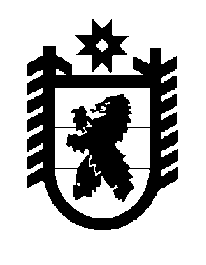 Российская Федерация Республика Карелия    ПРАВИТЕЛЬСТВО РЕСПУБЛИКИ КАРЕЛИЯРАСПОРЯЖЕНИЕот  7 февраля 2017 года № 57р-Пг. Петрозаводск 	В соответствии  с частью 11 статьи 154 Федерального закона 
от 22 августа 2004 года № 122-ФЗ «О внесении изменений в законодательные акты Российской Федерации и признании утратившими силу некоторых законодательных актов Российской Федерации в связи с принятием федеральных законов «О внесении изменений и дополнений в Федеральный закон «Об общих принципах организации законодательных (представительных) и исполнительных органов государственной власти субъектов Российской Федерации» и «Об общих принципах организации местного самоуправления в Российской Федерации», учитывая постановление администрации Петрозаводского городского округа 
от 28 декабря 2016 года № 5266 «О приеме в муниципальную собственность Петрозаводского городского округа имущества из государственной собственности Республики Карелия»: 1. Утвердить перечень имущества, передаваемого из государственной собственности Республики Карелия в муниципальную собственность Петрозаводского городского округа, согласно приложению к настоящему распоряжению.2. Министерству образования Республики Карелия совместно с администрацией Петрозаводского городского округа обеспечить подписание передаточного акта и представить его на утверждение в Государственный комитет Республики Карелия по управлению государственным имуществом и организации закупок.3. Право муниципальной собственности на передаваемое имущество возникает с момента утверждения  передаточного акта.           Глава Республики Карелия                                                                  А.П. ХудилайненПриложение к распоряжению Правительства Республики Карелияот 7 февраля 2017 года № 57р-ППЕРЕЧЕНЬимущества, передаваемого из государственной собственности Республики Карелия, в муниципальную собственность Петрозаводского городского округа______________№ п/пНаименование организации – балансодержателя имущества, ИНННаименование имуществаКоли-чество,штукОбщая стоимость, рублей12345Министерство образования Республики Карелия, ИНН 1001040375компьютер-ноутбук  Lenovo IdeaPad B50306110526,00Министерство образования Республики Карелия, ИНН 1001040375компьютер-ноутбук  HP 17-p102ur247946,00Министерство образования Республики Карелия, ИНН 1001040375МФУ лазерное (принтер/копир/сканер) CANON i-SENSYS MF3010331059,00Министерство образования Республики Карелия, ИНН 1001040375проектор Vivitek  D551 с потолочным креплением  Kromax PROJECTOR-300131156,84Министерство образования Республики Карелия, ИНН 1001040375сетка заградительная для окон «Спортсетка»54129,15Министерство образования Республики Карелия, ИНН 1001040375скамейка гимнастическая жесткая деревянная «Олимпика»819263,76Министерство образования Республики Карелия, ИНН 1001040375бревно детское гимнастиче-ское напольное «Олимпика»13527,27Министерство образования Республики Карелия, ИНН 1001040375стенка гимнастическая детская «Олимпика»1543760,55Министерство образования Республики Карелия, ИНН 1001040375доска ребристая массажная деревянная «Олимпика»1524553,35Министерство образования Республики Карелия, ИНН 1001040375мат гимнастический «Неллия»1333549,62Министерство образования Республики Карелия, ИНН 1001040375дуга для подлезания «Олимпика»102651,30Министерство образования Республики Карелия, ИНН 1001040375машина стирально-отжимная «Вязьма» «Лотос» ЛО-10 2340656,00Министерство образования Республики Карелия, ИНН 1001040375машина стиральная INDESIT ITW A 61051 W (RF)126319,30Министерство образования Республики Карелия, ИНН 1001040375машина сушильная «Вязьма» ЛС-8157802,8012345каток гладильный «Вязьма» «Вега» ВГ-1218 (ВГ-1218.2120)195762,14телевизор LED Supra STV-LC40T800FL  настенного крепления9258202,44телевизор LED BBK 40LEM-1010/T2C настенного крепления128025,84телевизор LED Telefunken TF-LED39S35T2 настенного крепления386067,48музыкальный центр с CD-проигрывателем  Samsung  MX-JS5000/RU117080,84пианино цифровое с банкеткой фортепианной CASIO AP-260 BN171142,53облучатель-рециркулятор воздуха УФ бактерицидный настенный ОРУБн2-01 «КРОНТ» («Дезар-2»)27220742,01весы медицинские напольные «ТВЕС» ВМЭН-200112624,35ростомер РМ-2 «Диакомс»13075,16холодильник фармацевти-ческий УФ-140 «Позис»243103,44печь микроволновая  Rolsen MS1770SH14657,35печь микроволновая  Samsung ME83KRW-117243,75машина посудомоечная  Hansa ZWM 606  IH5126099,20машина посудомоечная  Vestel VDWTC 60418193004,00холодильник бытовой «Саратов 549» КШ-160114738,82чайник электрический  Bosch TWK 6008812161,84плита электрическая шести-конфорочная  с жарочным шкафом   Abat ЭП-6ЖШ166314,69плита электрическая четырехконфорочная на подставке Abat   ЭПК-48П140467,4012345котел пищеварочный    Abat КПЭМ-100/9Т2216598,80шкаф жарочный двухсекци-онный Abat ШЖЭ-2К-2/1182735,15машина кухонная  универсальная УКМ-07-01184302,00слайсер Beckers ES 250123980,32овощерезка Gastrorag  s.n.c. HLC-300143615,00машина резательная МПР-350М-02146164,80картофелечистка  МОК-300М140223,40шкаф холодильный POLAIR CM107-S135227,50шкаф холодильный   POLAIR CM105-S4120780,00шкаф морозильный   POLAIR CB105-S140105,14ларь морозильный  «Снеж» МЛК-800136825,70стол холодильный среднетем-пературный  Abat СХС-60-01171248,00хлеборезка АХМ-300Т165575,00весы электронные напольные ВЭТ-150-2С, 450*60018753,50весы электронные M-ER 326AF313084,50утюг электрический  Tefal FV535015239,90стеллаж технологический СТР-114/904438541,40стеллаж технологический СТР-314/1206438946,96стол производственный СПП-211/1000535955,10стол производственный СПП-211/1200968787,63стол производственный СПП-211/1500434079,76стеллаж полочный СТ-023432286,08стеллаж полочный СТ-02326209576,12шкаф кухонный для хранения хлеба ШРХ-6-1 РН127776,40тележка для сбора посуды ТСП-212100311,2412345вешалка передвижная  В-115128,66вешалка черная неразборная, напольного типа2728430,19сейф Valberg FRS-66T  KL245295,62шкаф сушильный для одежды FIORE ЭШПК  1-1.0-22012318825,13ванна моечная ВМ 1/430627570,00ванна моечная ВМ 1/530/1210-О-ЭК222430,00шкаф-гардероб двухсекцион-ный металлический на два индивидуальных отделения ОД-227643512,00шкаф секционный металли-ческий на 2 отделения КД-8121483384,00табурет подъемно-поворот-ный М92511966,65тележка для сбора грязного белья с мешком 120 л ТП-1312112400,04тележка для влажного белья ТП-10А222600,00шкаф для инструмента ШИМ-01112274,67стул «Стандарт» 5045316,50стул «Стандарт»2629414,58кресло подъемно-поворотное «Престиж»817333,36кресло офисное с подлокот-никами СН-68519206,00мясорубка электрическая ТМ-32М139570,27кипятильник проточный КНЭ-50-01111056,49верстак116420,00тиски для деревообработки GROZ210046,66шкаф детский пятисек-ционный60227638,20банкетка детская6046250,40кровать детская,  1200*600150227416,50кровать детская,  1400*600150227416,50стол детский квадратный2833933,76стол детский прямоугольный5263019,32стол «Трапеция»7482925,1412345стул детский регулируемый  «Ростик»187130277,29стул детский  полумягкий7567674,75стул детский (ростовая группа 0)7525721,25стул детский (ростовая группа 1)  7525721,25матрас детский149113518,63матрас детский1763,17матрас детский150100800,00навес теневой122750000,04вешалка для полотенец  детская1239108,00шкаф для горшков1251576,00стеллаж игровой1270452,00стенка игровая «Домик»419000,00стеллаж игровой «Лесенка»838720,00стол для игр47824,00стеллаж угловой правый518570,00стеллаж угловой  левый725998,00стеллаж1224090,00кухня игровая1143208,00кухня игровая13928,42кушетка медицинская смотровая КС-1 «Оптимех»16000,00столик процедурный передвижной СП-01-3Н «Оптимех»330600,00шкаф медицинский металли-ческий двухдверный с трейзером ШМ 2-2Т (0,8)236000,00стол для врача СМ-1 «Оптимех»113066,68доска маркерная на роликах, 70х100 (флипчарт)41645,01доска меловая магнитная, 100х150, вращающаяся, мобильная21259,72стол для воспитателя, цветная ЛДСП41106,42тумба под оргтехнику, 2 двери, цвет «каштан венге»2722,98стол рабочий прямой, цвет «слива валлис»2436,9112345тумба подкатная, 3 ящика, цвет «слива валлис»2649,43стол рабочий прямой, цвет «дуб феррара»51092,27тумба подкатная с 3 ящика-ми, цвет «дуб феррара», фасады – цвет голубой51808,50стеллаж высокий с металли-ческими  стойками, цвет «дуб феррара»62455,43стеллаж средний с металли-ческими стойками, цвет «дуб феррара»61893,64стол для переговоров прямоугольный, цвет «слива валлис»2633,70стол приставка на металли-ческой опоре, цвет «слива валлис»2305,39шкаф для одежды с полками двухдверный, цвет «слива валлис»1495,21шкаф для книг, 2 низкие двери внизу,  цвет «слива валлис»62814,79стол рабочий прямо-угольный, цвет «береза»1218,45тумба подкатная с 3 ящиками, цвет  «береза»1324,71гардероб высокий угловой, цвет «береза» 1626,11шкаф для книг, вверху и внизу 2 низкие двери, цвет «береза» 1564,01шкаф для книг, внизу 2 низкие двери, цвет  «береза»1469,13шкаф для книг,  2 средние двери внизу, цвет «береза»1501,01шкаф для книг закрытый,  2 средние двери вверху, 2 низкие – внизу, цвет «береза»21191,7712345стеллаж высокий угловой, цвет «дуб феррара» 2641,15шкаф для книг, вверху 2 низкие двери, цвет «дуб феррара/аква/крем»2960,20шкаф для книг, вверху 2 низкие двери, 2 двери –внизу, цвет «дуб феррара/аква/крем»21171,90шкаф для одежды с полками, цвет «дуб феррара/аква/крем»21065,77стеллаж высокий, цвет «дуб феррара»2641,15шкаф для книг, вверху 2 низкие двери, цвет «дуб феррара/аква/крем»2960,20шкаф для книг, вверху2 средние двери, цвет «дуб феррара/аква/крем»21043,84шкаф для книг, внизу 2 низкие двери, цвет «дуб феррара/аква/крем»2615,76шкаф для книг с низкими дверьми, цвет  «дуб феррара/аква/крем»1306,22шкаф для документов высокий, верх открытый, низ – двери цвет «серый антрацит»31382,14шкаф для одежды одно-дверный с полкой, выдвиж-ной штангой, цвет «серый антрацит»1445,46шкаф для документов закрытый, цвет «серый антрацит»31602,39стол рабочий правый,   цвет «серый антрацит»1337,96конференц-приставка полукруглая с опорой, цвет «серый антрацит»1141,66тумба приставная, цвет «серый антрацит»1436,6312345тумба мобильная, 3 выдвиж-ных ящика,  цвет «бук»2649,43стол рабочий, цвет «бук»2436,91тумба мобильная, 3 выдвиж-ных ящика, цвет «серый антрацит»1324,71стол рабочий, цвет  «серый антрацит»1218,45шкаф для одежды одно-дверный с полкой, выдвижной штангой,  «цвет серый антрацит»2890,93стол руководителя, серия «Консул», цвет «дуб шамони»1611,13боковая приставка правая к рабочему столу с опорной тумбой на 4 ящика, серия «Консул», цвет «дуб шамони»1764,73тумба подкатная,  серия «Консул», цвет «дуб шамони»1392,33греденция стационарная, 2 распашные двери, 4 выдвижных ящика, серия «Консул», цвет «дуб шамони»1708,49шкаф для одежды, серия «Консул», цвет «дуб шамони»1607,54шкаф для документов низкий с глухими дверьми, серия «Консул», цвет «дуб шамони»1369,91брифинг прямоугольный, серия «Консул», цвет «дуб шамони»1382,19шкаф для документов высокий, верх и низ – двери, серия «Консул», цвет «дуб шамони»1688,6912345шкаф для документов средний с глухими дверьми, серия «Консул», цвет «дуб шамони»  1467,27шкаф для документов высокий, верх двери стекло, низ двери ЛДСП, серия «Консул», цвет «дуб шамони»1915,15стол обеденный1236,12стол обеденный1203,55стойка охраны 11131,74кухонный гарнитур (для буфетных)1252790,48кухонный гарнитур (для комнаты персонала)13578,41одеяло детское из синтепона, 100*120 см15079500,00одеяло детское из синтепона, 100*140 см15080250,00одеяло детское байковое, 110*120 см15055500,00одеяло детское байковое, 110*140 см15057750,00подушка из синтепона, плоская 40*60 см30037500,00пододеяльник детский из бязи, 105*125 см300111000,00пододеяльник детский из бязи, 115*145 см300117000,00простыня детская из бязи, 120*160 см30052500,00простыня детская из бязи, 120*180 см30063000,00наволочка детская из бязи, 44*64 см60057000,00полотенце махровое, 30*40 см65097500,00полотенце вафельное, 30*40 см91832130,00Итого9991496,92